Erlaubnisschein für Fremdarbeiterwie z. B. Arbeiten an Gebäuden, Reparaturen an Betriebseinrichtungen, Aufträgen diverser Art(muss unbedingt vor Arbeitsbeginn eingeholt werden)Erlaubnisschein für Fremdarbeiterwie z. B. Arbeiten an Gebäuden, Reparaturen an Betriebseinrichtungen, Aufträgen diverser Art(muss unbedingt vor Arbeitsbeginn eingeholt werden)Erlaubnisschein für Fremdarbeiterwie z. B. Arbeiten an Gebäuden, Reparaturen an Betriebseinrichtungen, Aufträgen diverser Art(muss unbedingt vor Arbeitsbeginn eingeholt werden)Erlaubnisschein für Fremdarbeiterwie z. B. Arbeiten an Gebäuden, Reparaturen an Betriebseinrichtungen, Aufträgen diverser Art(muss unbedingt vor Arbeitsbeginn eingeholt werden)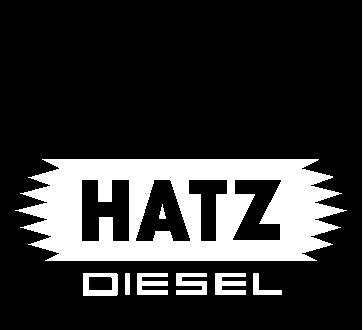 Datum:Datum:Name der Fremdfirma:Anschrift:Anschrift:Name der aufsichtsführenden Person:          Mobil. – Nr. der aufsichtsführenden Person:          Anzahl der Personen:          Namen weiterer Mitarbeiter:          Name der aufsichtsführenden Person:          Mobil. – Nr. der aufsichtsführenden Person:          Anzahl der Personen:          Namen weiterer Mitarbeiter:          Name der aufsichtsführenden Person:          Mobil. – Nr. der aufsichtsführenden Person:          Anzahl der Personen:          Namen weiterer Mitarbeiter:          Name der aufsichtsführenden Person:          Mobil. – Nr. der aufsichtsführenden Person:          Anzahl der Personen:          Namen weiterer Mitarbeiter:          Name der aufsichtsführenden Person:          Mobil. – Nr. der aufsichtsführenden Person:          Anzahl der Personen:          Namen weiterer Mitarbeiter:          Arbeitsort/-stelle:                                                                     Arbeitsauftrag: (z.B. Konsole anschweißen)         Arbeitsort/-stelle:                                                                     Arbeitsauftrag: (z.B. Konsole anschweißen)         Arbeitsort/-stelle:                                                                     Arbeitsauftrag: (z.B. Konsole anschweißen)         Arbeitsort/-stelle:                                                                     Arbeitsauftrag: (z.B. Konsole anschweißen)         Arbeitsort/-stelle:                                                                     Arbeitsauftrag: (z.B. Konsole anschweißen)         Beschreibung der Arbeitsaufgabe: (z.B. Bestellnummer, Auftragsnummer, allg. Tätigkeitsbeschreibung) 	Montagearbeit		Dacharbeit		Servicearbeit                 	     
 	Reparatur		Bauarbeit		Reinigung                      	Wartung                    Beschreibung der Arbeitsaufgabe: (z.B. Bestellnummer, Auftragsnummer, allg. Tätigkeitsbeschreibung) 	Montagearbeit		Dacharbeit		Servicearbeit                 	     
 	Reparatur		Bauarbeit		Reinigung                      	Wartung                    Beschreibung der Arbeitsaufgabe: (z.B. Bestellnummer, Auftragsnummer, allg. Tätigkeitsbeschreibung) 	Montagearbeit		Dacharbeit		Servicearbeit                 	     
 	Reparatur		Bauarbeit		Reinigung                      	Wartung                    Beschreibung der Arbeitsaufgabe: (z.B. Bestellnummer, Auftragsnummer, allg. Tätigkeitsbeschreibung) 	Montagearbeit		Dacharbeit		Servicearbeit                 	     
 	Reparatur		Bauarbeit		Reinigung                      	Wartung                    Beschreibung der Arbeitsaufgabe: (z.B. Bestellnummer, Auftragsnummer, allg. Tätigkeitsbeschreibung) 	Montagearbeit		Dacharbeit		Servicearbeit                 	     
 	Reparatur		Bauarbeit		Reinigung                      	Wartung                    Checkliste Sicherheitsvorkehrungen (vor Beginn der Arbeit)Checkliste Sicherheitsvorkehrungen (vor Beginn der Arbeit)Checkliste Sicherheitsvorkehrungen (vor Beginn der Arbeit)Checkliste Sicherheitsvorkehrungen (vor Beginn der Arbeit)Checkliste Sicherheitsvorkehrungen (vor Beginn der Arbeit)       Besucherausweis vorhanden        Merkblatt wurde ausgehändigt / Sicherheitseinweisung wurde durchgeführt (FB122)       persönliche Schutzausrüstung ist vorhanden und zu verwenden        Feuererlaubnisschein ist notwendig (FB048)                      ja   /      nein                           Gabelstapler notwendig (FB251)                                          ja   /      nein       Hubarbeitsbühne notwendig (FB252)                                  ja   /     nein       Absperrcontainer ausgehändigt                                          ja   /      nein (Nur benötigt bei Gabelstapler- o. Hubarbeitsbühneneinsatz)                      PSA – „gegen Absturz“ ist notwendig                                ja   /      nein     	Angemeldete Gefahrstoffe (s. Merkblatt):      	Sicherheitsvorkehrungen für spezielle Arbeiten: (z.B. Wartung Trafostationen)         	Belehrung Verhalten bei Räumungsalarm durchgeführt (s. Merkblatt)	Einhaltung §3 Arbeitszeitgesetz (10 Stunden – Regel)       Besucherausweis vorhanden        Merkblatt wurde ausgehändigt / Sicherheitseinweisung wurde durchgeführt (FB122)       persönliche Schutzausrüstung ist vorhanden und zu verwenden        Feuererlaubnisschein ist notwendig (FB048)                      ja   /      nein                           Gabelstapler notwendig (FB251)                                          ja   /      nein       Hubarbeitsbühne notwendig (FB252)                                  ja   /     nein       Absperrcontainer ausgehändigt                                          ja   /      nein (Nur benötigt bei Gabelstapler- o. Hubarbeitsbühneneinsatz)                      PSA – „gegen Absturz“ ist notwendig                                ja   /      nein     	Angemeldete Gefahrstoffe (s. Merkblatt):      	Sicherheitsvorkehrungen für spezielle Arbeiten: (z.B. Wartung Trafostationen)         	Belehrung Verhalten bei Räumungsalarm durchgeführt (s. Merkblatt)	Einhaltung §3 Arbeitszeitgesetz (10 Stunden – Regel)       Besucherausweis vorhanden        Merkblatt wurde ausgehändigt / Sicherheitseinweisung wurde durchgeführt (FB122)       persönliche Schutzausrüstung ist vorhanden und zu verwenden        Feuererlaubnisschein ist notwendig (FB048)                      ja   /      nein                           Gabelstapler notwendig (FB251)                                          ja   /      nein       Hubarbeitsbühne notwendig (FB252)                                  ja   /     nein       Absperrcontainer ausgehändigt                                          ja   /      nein (Nur benötigt bei Gabelstapler- o. Hubarbeitsbühneneinsatz)                      PSA – „gegen Absturz“ ist notwendig                                ja   /      nein     	Angemeldete Gefahrstoffe (s. Merkblatt):      	Sicherheitsvorkehrungen für spezielle Arbeiten: (z.B. Wartung Trafostationen)         	Belehrung Verhalten bei Räumungsalarm durchgeführt (s. Merkblatt)	Einhaltung §3 Arbeitszeitgesetz (10 Stunden – Regel)       Besucherausweis vorhanden        Merkblatt wurde ausgehändigt / Sicherheitseinweisung wurde durchgeführt (FB122)       persönliche Schutzausrüstung ist vorhanden und zu verwenden        Feuererlaubnisschein ist notwendig (FB048)                      ja   /      nein                           Gabelstapler notwendig (FB251)                                          ja   /      nein       Hubarbeitsbühne notwendig (FB252)                                  ja   /     nein       Absperrcontainer ausgehändigt                                          ja   /      nein (Nur benötigt bei Gabelstapler- o. Hubarbeitsbühneneinsatz)                      PSA – „gegen Absturz“ ist notwendig                                ja   /      nein     	Angemeldete Gefahrstoffe (s. Merkblatt):      	Sicherheitsvorkehrungen für spezielle Arbeiten: (z.B. Wartung Trafostationen)         	Belehrung Verhalten bei Räumungsalarm durchgeführt (s. Merkblatt)	Einhaltung §3 Arbeitszeitgesetz (10 Stunden – Regel)       Besucherausweis vorhanden        Merkblatt wurde ausgehändigt / Sicherheitseinweisung wurde durchgeführt (FB122)       persönliche Schutzausrüstung ist vorhanden und zu verwenden        Feuererlaubnisschein ist notwendig (FB048)                      ja   /      nein                           Gabelstapler notwendig (FB251)                                          ja   /      nein       Hubarbeitsbühne notwendig (FB252)                                  ja   /     nein       Absperrcontainer ausgehändigt                                          ja   /      nein (Nur benötigt bei Gabelstapler- o. Hubarbeitsbühneneinsatz)                      PSA – „gegen Absturz“ ist notwendig                                ja   /      nein     	Angemeldete Gefahrstoffe (s. Merkblatt):      	Sicherheitsvorkehrungen für spezielle Arbeiten: (z.B. Wartung Trafostationen)         	Belehrung Verhalten bei Räumungsalarm durchgeführt (s. Merkblatt)	Einhaltung §3 Arbeitszeitgesetz (10 Stunden – Regel)Werkschutz-Alarmauslösung Notruf- Nr. 08531/ 319-99Werkschutz-Alarmauslösung Notruf- Nr. 08531/ 319-99Werkschutz-Alarmauslösung Notruf- Nr. 08531/ 319-99Werkschutz-Alarmauslösung Notruf- Nr. 08531/ 319-99Werkschutz-Alarmauslösung Notruf- Nr. 08531/ 319-99AnsprechpartnerFa. HatzAufsichtsperson:                                                           Tel.:     Koordinator:                                                                  Tel.:     Aufsichtsperson:                                                           Tel.:     Koordinator:                                                                  Tel.:     Aufsichtsperson:                                                           Tel.:     Koordinator:                                                                  Tel.:     Aufsichtsperson:                                                           Tel.:     Koordinator:                                                                  Tel.:     Geplanter Beginn und Dauer der ArbeitenVon:                   Uhrzeit:      Bis:                    Uhrzeit:      Von:                   Uhrzeit:      Bis:                    Uhrzeit:      Von:                   Uhrzeit:      Bis:                    Uhrzeit:      Von:                   Uhrzeit:      Bis:                    Uhrzeit:      Auftragnehmer (Ausführende Firma) Auftraggeber(Abt. oder IHC / AV)Name, Datum, Unterschrift:        Name, Datum, Unterschrift:        Name, Datum, Unterschrift:        Name, Datum, Unterschrift:        Name, Datum, Unterschrift:        Name, Datum, Unterschrift:        Name, Datum, Unterschrift:        Name, Datum, Unterschrift:        Betroffene Abteilung (Kostenstellen-Verantwortlicher)       Über die Tätigkeiten/ Arbeiten wurde ich informiert        Über abteilungsspezifische Besonderheiten habe ich unterwiesen Name, Datum, Unterschrift:             Über die Tätigkeiten/ Arbeiten wurde ich informiert        Über abteilungsspezifische Besonderheiten habe ich unterwiesen Name, Datum, Unterschrift:             Über die Tätigkeiten/ Arbeiten wurde ich informiert        Über abteilungsspezifische Besonderheiten habe ich unterwiesen Name, Datum, Unterschrift:             Über die Tätigkeiten/ Arbeiten wurde ich informiert        Über abteilungsspezifische Besonderheiten habe ich unterwiesen Name, Datum, Unterschrift:      Ermittelte gegenseitige Gefährdungen(Beschreibung)Risiko1= niedrig2= mittel3= hochSchutzmaßnahmeErmittelte gegenseitige Gefährdungen(Beschreibung)Risiko1= niedrig2= mittel3= hochSchutzmaßnahme